649481, с. Амур,  пер. Школьный, 7 , тел.8(38848) 27-3-83ПОСТАНОВЛЕНИЕ                                                               JÖПОт 28.03.2018   года        № 30с. Амур« О внесении изменений и дополнений в Административный регламент предоставления муниципальной услуги «Утверждение документации по планировке территории», утвержденный Постановлением от 05.09.2016 г. № 88»             В соответствии с Федеральными законами № 131 от  06.10.2003 года  - ФЗ «Об общих принципах организации местного самоуправления в Российской Федерации», № 210-ФЗ от 27.07.2010г. «Об организации предоставления государственных и муниципальных услуг», Градостроительным кодексом Российской Федерации, Уставом муниципального образования Амурское сельское поселение Усть-Коксинского района, Республики Алтай, на основании протеста прокуратуры Усть-Коксинского района от 01.08.2017 г. № 07-03-2017, сельская администрация Амурского сельского поселения.ПОСТАНОВЛЯЕТ:       1) пункт 9 административного регламента дополнить словами следующего содержания:-  копия документа, удостоверяющего личность;- заявление об утверждении документации по планировке территории;- проект планировки территории, подготовленный в соответствии с требованиями ст. 42 Градостроительного кодекса Российской Федерации, и (или) проект межевания территории, подготовленный в соответствии с требованиями ст. 43 Градостроительного кодекса Российской Федерации. Заявитель вправе направить заявление и прилагаемые документы в электронной форме с использованием федеральной государственной информационной системы «Единый портал государственных и муниципальных услуг (функций)».       2)   - пункт 12 –изменить:«Оснований для отказа в приеме документов, необходимых для предоставления муниципальной услуги, действующим законодательством Российской Федерации не предусмотрено»:         3) Настоящее Постановление подлежит официальному обнародованию и размещению на официальном сайте администрации МО « Усть-Коксинский район» в разделе Сельские поселения в сети Интернет.Глава сельской администрации Амурского сельского поселения:                                                             В.М.ДолгихРЕСПУБЛИКА АЛТАЙУСТЬ-КОКСИНСКИЙ РАЙОНСЕЛЬСКАЯ АДМИНИСТРАЦИЯАМУРСКОГО  СЕЛЬСКОГО ПОСЕЛЕНИЯ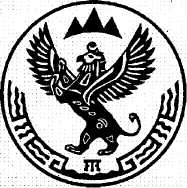 АЛТАЙ РЕСПУБЛИКАКОКСУУ-ООЗЫ АЙМАККОРБО-ТАР  JУРТ JЕЗЕЕЗИНИН АДМИНИСТРАЦИЯЗЫ